ল্যাপটপের কোন বাটন কোন কাজের একটু জানাবেন কি?ল্যাপটপ এ যে কী গুলো থাকে তার কাজ গুলো সম্বন্ধে নিচে আলোচনা করছি আগে ছবি টা তে দেখো কোন কী গুলোর কি নাম:-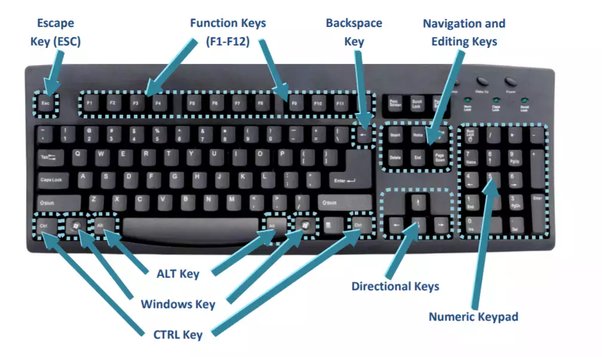 Caps Lock:- এটি অন করে কোনো কিছু লিখলে সেটি ক্যাপিটাল লেটার এ ফুটে ওঠে ল্যাপটপ স্ক্রিন এ |Backspace:- এটি দিয়ে কোনো লেখা বা কোনো ওয়ার্ড ডিলিট বা মোছা যায় |Arrow Key/ Directional key:- কী বোর্ড এ চারটি Arrow keys আছে up arrow, down arrow, Left arrow, right arrow এগুলো সাধারনত cursor move করাতে কাজে লাগে…ওয়ার্ড এ কোনো কিছু লেখার সময়ে এই কী গুলো ইউজ করতে পারো বা মনে করো ব্রাউজার এ সাইট ভিজিট করছো তখন পেইজ টি আপ ডাউন করার সময়ে এই কী গুলো ইউজ করতে পারো |Alt Key:- এটি অনেক টা Shift কী এর মতই এটি প্রেস করে অন্য কোনো কী প্রেস করলে ওই কী টি normally যা করে তার থেকে অন্য কোনো কাজ করবে তখন.. এর উদাহরণ পরে নিচে দিচ্ছি |Control Key:- এটিও ঠিক ALT কী এর মতই |Delete Key:- এটি অনেক কিবোর্ড Del নামেও থাকে এটি সাধারণত কোনো ফাইল বা ফোল্ডার ডিলিট করতে ইউজ করা হয় যেই ফাইল বা ফোল্ডার টি ডিলিট করতে চাও সেটির উপর ক্লিক করে সেটি সিলেক্ট করো তারপর এটি প্রেস করে ডিলিট করতে পারো. এটি দিয়ে টেক্সট ও ডিলিট করা যায় কিন্তু Backspace যেরকম বাম দিকে টেক্সট ডিলিট করে এটি ঠিক তার উল্টো এটি ডান দিকের টেক্সট গুলো ডিলিট করে.Enter Key:- এটি অনেক কাজের একটা কী, লেখার সময়ে এটি দিয়ে নিউ লাইন অ্যাড করা যায়, কোনো ফাইল ওপেন করতে হলে সেই ফাইল টি সিলেক্ট করে Enter প্রেস করলে ফাইল টি ওপেন হবে, ব্রাউজার এ কোনো url টাইপ করে Enter প্রেস করলে সেটি ওপেন হয়ে যাবে আরো অনেক কিছু |Escape Key:- এটি সাধারণত কী বোর্ড এ ESC নামে থাকে, এটি কোনো প্রোগ্রাম leave করতে বা আগের মেনু তে ফেরত আসতে ব্যবহৃত হয়|Function Keys:- সাধারণত একটি কী বোর্ড এ বারো টি ফাংশন কী থাকে F1 থেকে F12. এক একটা keys এর আলাদা আলাদা কাজ | কী গুলোর উপরে চিহ্ন দেওয়া থাকে কোন কী কোন কাজ করে | এই কী গুলো আবার shift বা ALT এর সাথে এক সাথে প্রেস করলে আবার অন্য কাজ করে |Num Lock:- এই কী টি অন করলে কী বোর্ড এর ডান দিকে যে নাম্বার কী গুলো থাকে সেগুলো কাজ করা বন্ধ করে দিবে আবার এটি off করলে আবার তারা কাজ করা স্টার্ট করে দিবে |Shift Key:- এটি প্রেস করে কোনো ওয়ার্ড টাইপ করলে সেটি ক্যাপিটাল লেটার এর হয়ে যায়.. (যদি ক্যাপস লক অফ থাকে.. আর অন থাকলে ঠিক তার উল্টো হবে) আবার শিফট কী প্রেস করে উপরের দিকে যে নাম্বার এর row থাকে সেই নাম্বার গুলো প্রেস করলে নাম্বার গুলোর উপরে যে symbol গুলো আছে সেগুলো টাইপ করতে পারবে |Space Bar:- এটি কী বোর্ড এর সবচেয়ে বড় কী, এটি লেখার মাঝে স্পেস দিতে ব্যবহৃত হয়|Tab Key :- এটি অনেকটা স্পেস বার এর মতই কাজ করে.. মনে করতে পারো এক বারে 5–6 টা স্পেস এক বারে দিয়ে দেয়.. ব্রাউজার এ Ctrl+Tab এক সাথে প্রেস করলে এক tab থেকে অন্য tab এ মুভ করতে পারবে |কিছু কমন শর্ট কাট কী ও সেগুলো কি কাজে ইউজ করা হয় :-Ctrl+A:- পুরো টেক্সট কে একবারে সিলেক্ট করার জন্যেCtrl+B:- সিলেক্টেট টেক্সট কে bold করার জন্যেCtrl+C:- সিলেক্টেট টেক্সট কে কপি করার জন্যেCtrl+E:- সিলেক্টেট টেক্সট কে সেন্টার করার জন্যেCtrl+F:- টেক্সট এ কোনো ওয়ার্ড find করার জন্যেCtrl+K:- Hyperlink create করার জন্যেCtrl+N:- নিউ ট্যাব ওপেন করার জন্যেCtrl+O:- কোনো ফাইল বা ফোল্ডার ওপেন করার জন্যেCtrl+P:- যে পেইজ টি ভিজিট করছেন সেটি প্রিন্ট করার জন্যেCtrl+R:- ব্রাউজার এ পেইজ reload করার জন্যে বা selected টেক্সট কে রাইট allign করার জন্যেCtrl+S:- ফাইল সেভ করার জন্যেCtrl+T:- ব্রাউজার এ নিউ ট্যাব ওপেন করার জন্যেCtrl+U:- selected টেক্সট কে underline করার জন্যেCtrl+V:- কপি করা টেক্সট পেস্ট করার জন্যেCtrl+W:- ওপেন ট্যাব ক্লোজ করার জন্যেCtrl+X:- selected টেক্সট কাট করার জন্যেCtrl+Y:- Redo করার জন্যেCtrl+Z:- Undo করার জন্যেCtrl+Esc:- window স্টার্ট মেনু open করার জন্যেCtrl+PgUp:- আগের ট্যাব এ যাওয়ার জন্যেWindows Key:- স্টার্ট মেনু ওপেন অথবা ক্লোজ করার জন্যেWindows key + D :- Desktop এ আসার জন্যেWindows key + E:- ফাইল explorer ওপেন করার জন্যেWindows key + G :- গেম বার ওপেন করার জন্যেWindows key + L:- অ্যাকাউন্ট সুইচ করার জন্যে অথবা Pc লক করার জন্যেWindows Key + I:- সেটিং ওপেন করার জন্যেCTRL + SHIFT+T:- ব্রাউজার এ আগে ক্লোজ করা ট্যাব গুলো restore করার জন্যেF2:- ফাইল বা ফোল্ডার rename করার জন্যেSHIFT+DELETE:- ফাইল বা ফোল্ডার permanently ডিলিট করার জন্যেALT+F4:- কারেন্ট প্রোগ্রাম ক্লোজ করার জন্যে বা Pc shut down বা sleep বা restart করার জন্যে